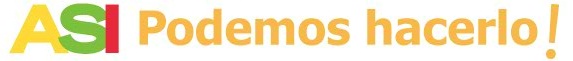 NÉSTOR MARTÍNEZ JIMÉNEZALCALDE MUNICIPAL 2012 - 2015MUNICIPIO CARMEN DE VIBORALEl Carmen de Viboral, como Municipio líder en el Oriente, vía al progreso con habitantes más civicos.Urbanismo Social, modelo de desarrolllo para el amoblamiento urbano, estética y ornato, con espacios públicos para el disfrute de sus habitantes.Mejoramiento de la calidad de vida de los carmelitanos (Salud, educación, vivienda, deporte y cultura) con innovación, sostenibilidad y protección de los recursos naturales.Inclusión y participación comunitaria, protegiendo los derechos de los ciudadanos y búsqueda de la justicia económica y social.Gestión multilateral para un gobierno con eficiencia.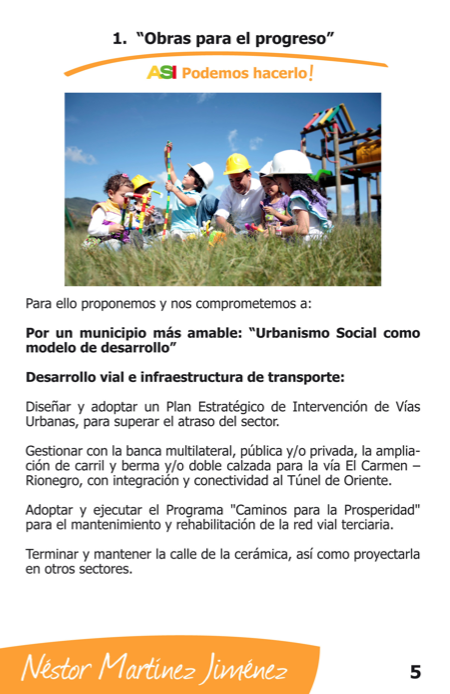 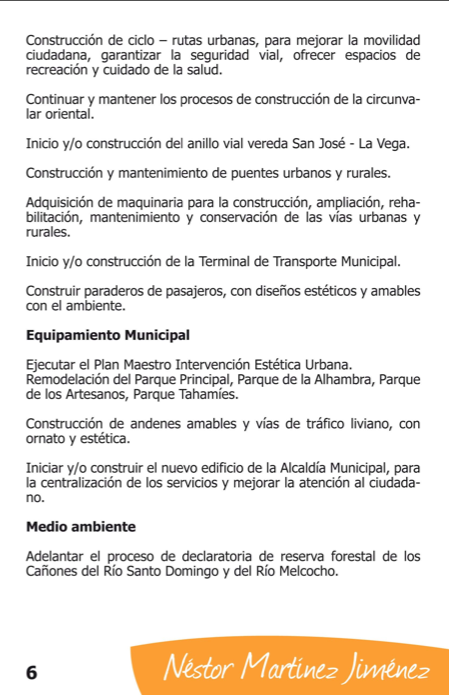 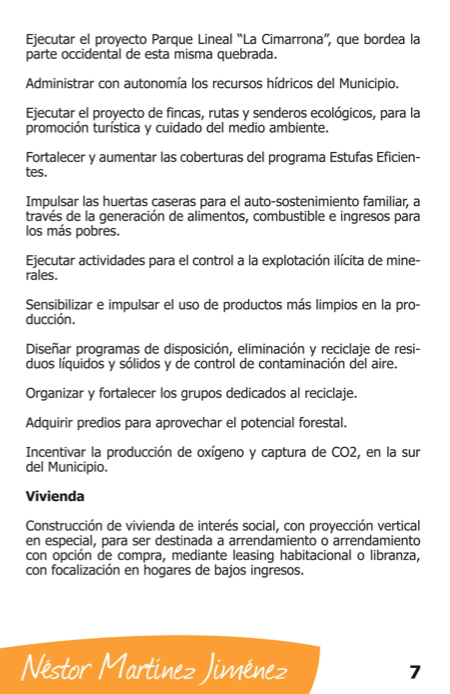 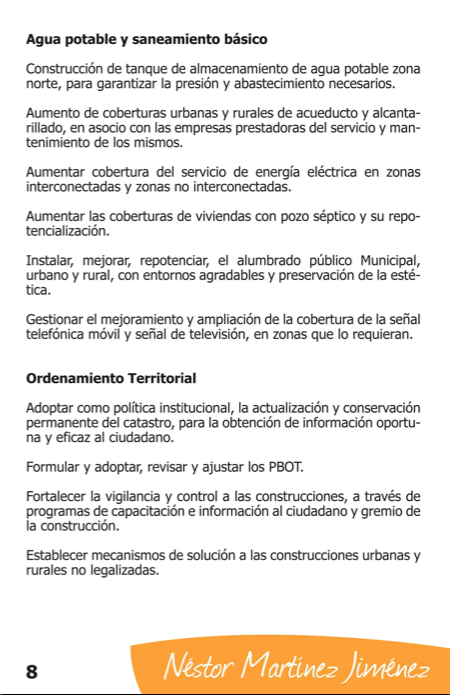 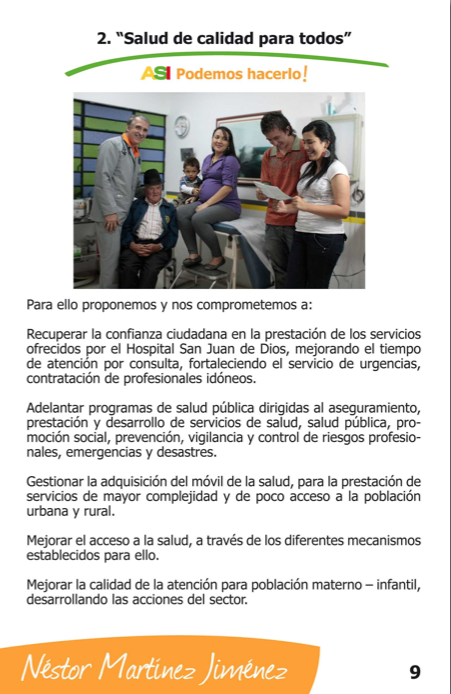 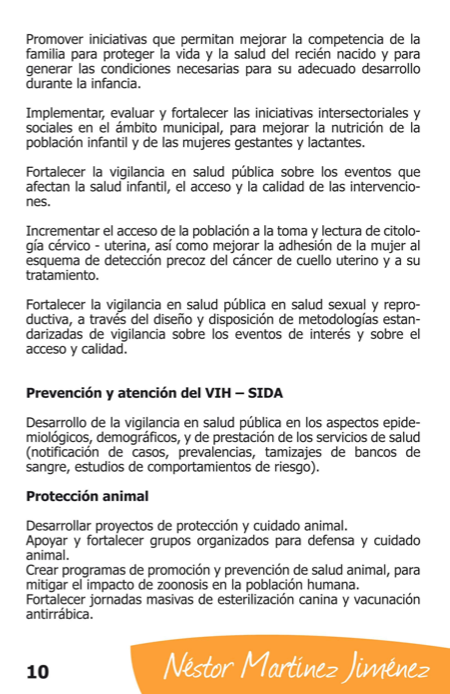 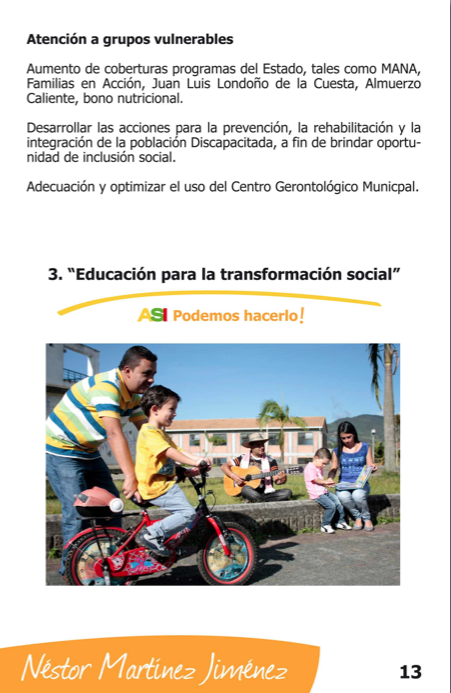 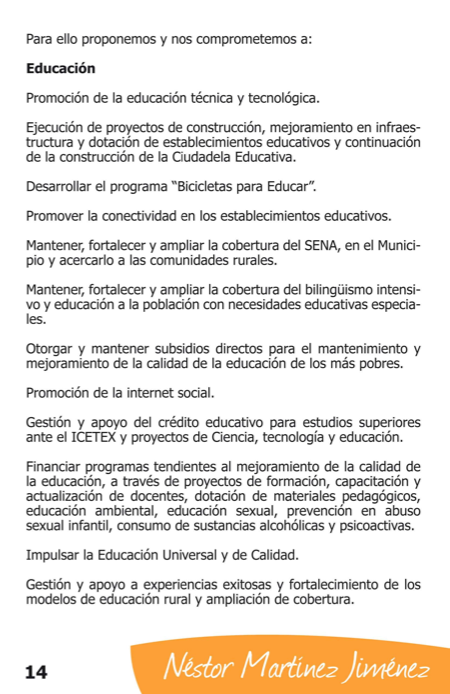 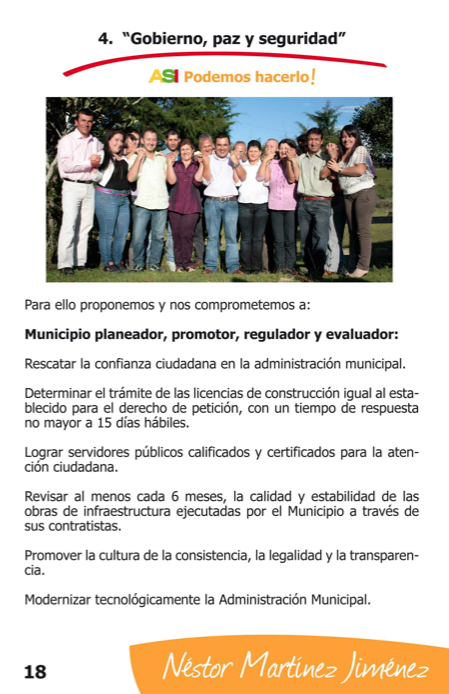 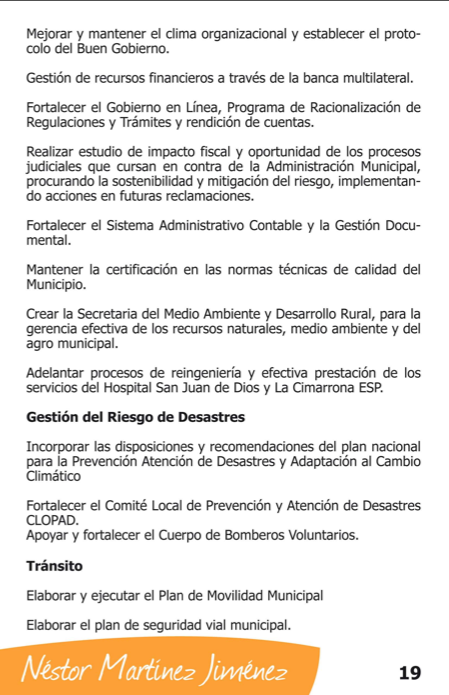 